Dachbleche Hornbach/BauhausRote Farben Hornbach: Achtung, auf Webseite hat’s z.T. verschiedene Namen für die gleiche FarbeOxide red (RAL: 3009 Oxidrot)Terracotta (RAL: 3009 Oxidrot)Brown red (RAL: 3011 Braunrot)Korall (RAL: 3011 Braunrot)Also Zusammenfassung:Im Hornbach gibt’s: BRAUNROT und OXIDROTIm Bauhaus gibt’s: KUPFERBRAUN / ZIEGELROT (Bauhaus > Terrakotta) (RAL: 8004 Kupferbraun)Andere Farben, die zur Verfügung stehen:Chocolate brown (RAL: 8017 Schokoladenbraun)Anthracite grey (RAL: 7016 Anthrazitgrau)Farben, wie sie ungefähr aussehen – Von links nach rechts:Braunrot (meine Wahl!!), Ocker, KupferbraunOxidrot, Schokoladenbraun, AnthrazitgrauMoosgrün, Jetblack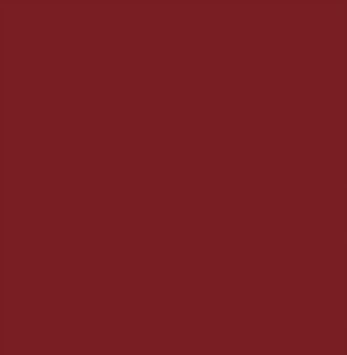 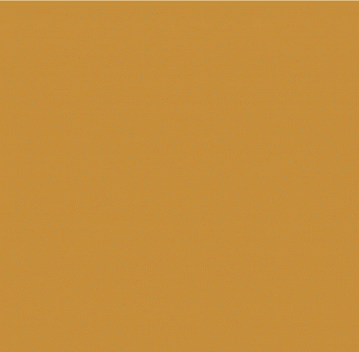 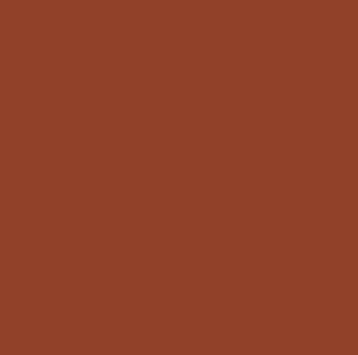 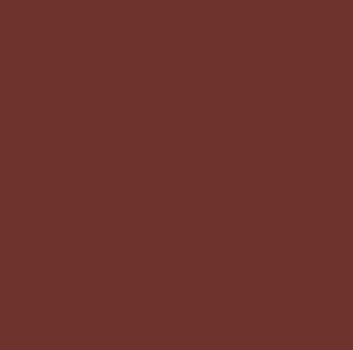 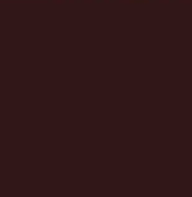 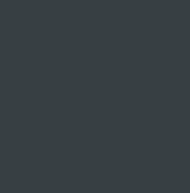 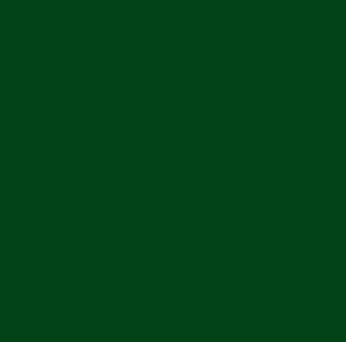 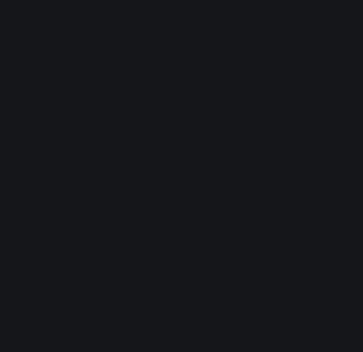 http://rgb.to/ral/3009 Für die realistische Nachstellung im Sketchup, hier die RGB-Zusammensetzungen (pro RAL-Farbe gibt’s RGB-Farbzusammensetzungen, das ist eine andere Art der Farbkodierung):Braunrot: RAL 3011. RGB: 121, 36, 35Ocker: RAL 1024. RGB: 186, 143, 76Kupferbraun: RAL 8004. RGB: 141, 73, 49Oxidrot: RAL 3009. RGB: 109, 52, 45Rote/rötliche Dachfarben im Vergleich: (links ist meine Wahl)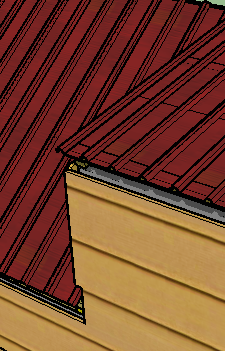 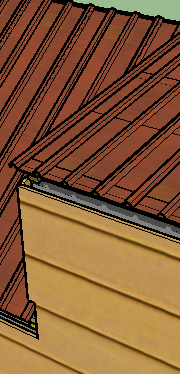 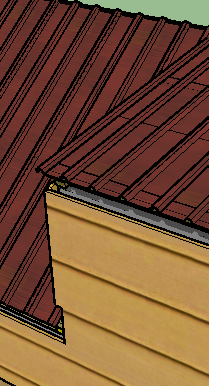 Hier sind alle RAL-Farben von Met Dach: https://www.dachbleche24.de/produkte/trapezbleche-tp35/ Met Dach ist die Firma, die für Hornbach und Bauhaus Bleche herstelltMeine Blechwahl:Wandanschlussblech (Übergang von steilem zu flachem Dach) [gibt es mit Falz oder ohne Falz in der Mitte, einfach anschauen]Kantenwinkel (Seiten des Dachs)Rinneneinhang ohne oder mit Wasserfalz (Fronten des Dachs) [gibt es mit Wasserfalz, dann ist der Falz ganz nach hinten gebogen, oder ohne Wasserfalz, dann hat’s immer noch einen Wasserfalz, aber er steht ab]DachfirstHornbach GalgenenRot hat’s nix auf LagerKann man alles bestellen: am besten vor OrtVideos zur Montage-Anleitung:Dachbleche24.de